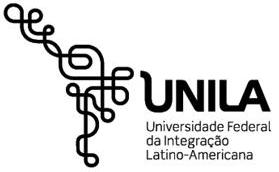  MINISTÉRIO DA EDUCAÇÃO               UNIVERSIDADE FEDERAL DA INTEGRAÇÃO LATINO-AMERICANAPRÓ-REITORIA DE GESTÃO DE PESSOAS - PROGEPETermo de AnuênciaEu,…..............................................................................…………..CPF n°...…………………........................., Matrícula SIAPE: n°............................, servidor(a) público(a) Federal, ocupante do cargo de ….........…......................................, atualmente pertencente ao quadro de pessoal do(a) instituição ….........................................................................................................., concordo(a) com a redistribuição à  …........................…...................................................................................… . Venho através deste Termo de Anuência manifestar interesse na redistribuição do meu cargo para esta instituição.				................................................, …..........de..................................de 20........_________________________________________Assinatura do Servidor(a)